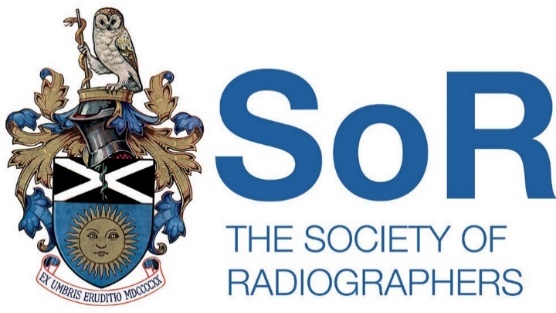  Radiographic Informatics Advisory Group Work Plan 2021 – 2022OBJECTIVES:TARGETS FOR 2021-2022:Action plannerActionObjectives(SMART goals)Responsible membersNotes (may include anticipated benefits, costs, external advisors)Target dateStatus / update1SoR member engagementReview and update SoR radiographic informatics webpages.Review and update RIG member profiles. AnantTracySoR have employed a digital content executive to oversee web content (Blu Evans). He is available to update pages and advise re design etc.Blu has updated the radiographic informatics advisory group page with updated bios.Anant & Blu introductory email.Completed1SoR member engagementComplete December 2021 / January 2022 articles for synergy news.Provide a 2022 article in Synergy NewsAlexAllMay 2022CompletedCompleted1SoR member engagementContinue to answer members questions. Develop Q&A section for SoR informatics webpage.AlexPending2Support the development of professional and educational standardsShare group knowledge and best practice; review current SoR informatics guidance and update, signpost to  training, publications, competency frameworks etc.AllSoR webpages available for signposting.Ongoing2Support the development of professional and educational standardsProvide group feedback, critique, and comments to consultations.AllSignposting to consultations and call for responses via informatics advisory group synapse page.Ongoing2Support the development of professional and educational standardsThematic review of member questions (received 2021). Overview of themes to SoR EDPP (Charlotte), plan to develop any necessary guidance.Coordinate via synapse after January completion of articles.Alex has access to questions.Ongoing3Engage with stakeholders and patient groupsSoR informatics advisory group to be regarded as a reliable source of information and advice. Progress partnerships and explore joint working with relevant SoR groups, external informatics groups, arms-length bodies, charities etc.Chair and vice chair.Ongoing4Ensure a safe place to work for membersAdvice to council and members with respect to current healthcare focus in informatics, for example, regulation, procurement, project implementation.All membersSoR consultations posted on synapse. Val updates synapse with requests from council/SoR senior leadership team.Ongoing5Influence the future delivery of radiographic informaticsExplore current workforce guidance and publications for radiographic informatics professionals. Consider to update or provide new guidance if  necessary. All membersExample guidance for clinical academic careers: Clinical-Academic-Radiographer-Guidance-for-the-support-of-new-and-established-roles-Final (sor.org)Example ‘the role of the radiographer in’:the_role_of_the_radiographer_in_dxa_and_osteoporosis_services_-_final_proof.pdf_2 (sor.org)Ongoing